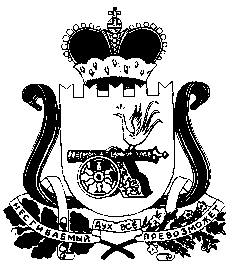  СОВЕТ ДЕПУТАТОВ КАРДЫМОВСКОГО ГОРОДСКОГО ПОСЕЛЕНИЯ                            КАРДЫМОВСКОГО РАЙОНА СМОЛЕНСКОЙ ОБЛАСТИ   Р Е Ш Е Н И Еот 10.11. 2017                                №31В соответствии с Бюджетным кодексом Российской Федерации, Уставом Кардымовского городского поселения Кардымовского района Смоленской области, в целях определения правовых основ, содержания и механизма осуществления бюджетного процесса Кардымовского городского поселения Кардымовского района Смоленской области  Совет депутатов Кардымовского городского поселения Кардымовского района Смоленской областиР Е Ш И Л:1. Внести в Положение о бюджетном процессе Кардымовского городского поселения Кардымовского района Смоленской области, утвержденное решением   Совета депутатов Кардымовского городского поселения Кардымовского района Смоленской области от 11.11.2016 № 31 (в редакции решения от 11.11.2016 № 32), следующие изменения: 1) Приостановить до 1 января 2018 года действие абзаца 13, статьи 52 главы 7 Положения о бюджетном процессе Кардымовского городского поселения Кардымовского района Смоленской области, утвержденного решением Совета депутатов Кардымовского городского поселения Кардымовского района Смоленской области от 11.11.2016г. № 31.2) Установить, что при формировании проекта решения о бюджете Кардымовского городского поселения Кардымовского района Смоленской области на 2018 год и на плановый период 2019 и 2020 годов общий объем условно утверждаемых расходов на первый год планового периода не утверждается, а на второй год планового периода утверждается в объеме не менее 2,5 процента общего объема расходов бюджета муниципального образования на второй год планового периода.3) Пункт 4 статьи 52 главы 7 изложить в следующей редакции:«4. Одновременно с проектом бюджета городского поселения в Совет депутатов Кардымовского городского поселения представляются  следующие документы и материалы:           - основные направления бюджетной и налоговой политики на очередной финансовый год и плановый период;           - предварительные итоги социально-экономического развития городского поселения за истекший период текущего финансового года и ожидаемые итоги социально-экономического развития  городского поселения за текущий финансовый год;                    - прогноз социально-экономического развития городского поселения;           - прогноз основных характеристик (общий объем доходов, общий объем расходов, дефицита (профицита) бюджета) бюджета городского поселения на очередной финансовый год (на очередной финансовый год и плановый период) либо утвержденный среднесрочный финансовый план;           - пояснительная записка к проекту бюджета городского поселения на очередной финансовый год (на очередной финансовый год и плановый период);           - методики (проекты методик) и расчеты распределения межбюджетных трансфертов на очередной финансовый год (на очередной финансовый год и плановый период);           - верхний предел муниципального долга на 1 января года, следующего за очередным финансовым годом (очередным финансовым годом и каждым годом планового периода);           - оценка ожидаемого исполнения бюджета городского поселения на текущий финансовый год; - паспорта муниципальных программ, (проекты изменений в указанные паспорта);- иные документы и материалы».2. Контроль исполнения настоящего решения возложить на постоянную   комиссию Совета депутатов Кардымовского городского поселения Кардымовского района Смоленской области по бюджету, финансам и вопросам муниципального имущества.3. Настоящее решение вступает в силу после его официального опубликования в  районной газете «Знамя труда» - Кардымово».О внесении изменений в решение Совета депутатов Кардымовского городского поселения Кардымовского района Смоленской области №31 от 11.11.2016 «Об утверждении Положения о бюджетном процессе Кардымовского городского поселения Кардымовского района Смоленской области»Глава муниципального образования Кардымовского городского поселения Кардымовского района Смоленской области                                                                                                                                       А.Г.Федоров